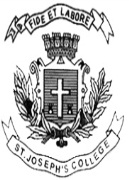 ST. JOSEPH’S COLLEGE (AUTONOMOUS), BANGALORE-27ST. JOSEPH’S COLLEGE (AUTONOMOUS), BANGALORE-27ST. JOSEPH’S COLLEGE (AUTONOMOUS), BANGALORE-27ST. JOSEPH’S COLLEGE (AUTONOMOUS), BANGALORE-27ST. JOSEPH’S COLLEGE (AUTONOMOUS), BANGALORE-27ST. JOSEPH’S COLLEGE (AUTONOMOUS), BANGALORE-27ST. JOSEPH’S COLLEGE (AUTONOMOUS), BANGALORE-27B.Sc –III SEMESTERB.Sc –III SEMESTERB.Sc –III SEMESTERB.Sc –III SEMESTERB.Sc –III SEMESTERB.Sc –III SEMESTERB.Sc –III SEMESTERSEMESTER EXAMINATION: OCTOBER 2022(Examination conducted in December 2022)SEMESTER EXAMINATION: OCTOBER 2022(Examination conducted in December 2022)SEMESTER EXAMINATION: OCTOBER 2022(Examination conducted in December 2022)SEMESTER EXAMINATION: OCTOBER 2022(Examination conducted in December 2022)SEMESTER EXAMINATION: OCTOBER 2022(Examination conducted in December 2022)SEMESTER EXAMINATION: OCTOBER 2022(Examination conducted in December 2022)SEMESTER EXAMINATION: OCTOBER 2022(Examination conducted in December 2022)CS322- Object Oriented Programming Concepts with JavaCS322- Object Oriented Programming Concepts with JavaCS322- Object Oriented Programming Concepts with JavaCS322- Object Oriented Programming Concepts with JavaCS322- Object Oriented Programming Concepts with JavaCS322- Object Oriented Programming Concepts with JavaCS322- Object Oriented Programming Concepts with JavaTime- 2 1/2 hrsTime- 2 1/2 hrs                                                 Max Marks-60                                                 Max Marks-60                                                 Max Marks-60This paper contains three printed pages and three partsPART AAnswer All the Questions. 							10 * 1=10Which of these literals can be contained in float data type variable?
a) -1.7e+308
b) -3.4e+038
c) +1.7e+308
d) -3.4e+050Which of these is an incorrect Statement?
a) It is necessary to use new operator to initialize an array
b) Array can be initialized using comma separated expressions surrounded by curly braces
c) Array can be initialized when they are declared
d) None of the mentionedWhich of these are selection statements in Java?
a) if()
b) for()
c) continue
d) breakWhen Overloading does not occur?
a) More than one method with same name but different method signature and different number or type of parameters
b) More than one method with same name, same signature but different number of signature
c) More than one method with same name, same signature, same number of parameters but different type
d) More than one method with same name, same number of parameters and type but different signatureWhich of the following is a valid declaration of an object of class Box?
a) Box obj = new Box();
b) Box obj = new Box;
c) obj = new Box();
d) new Box obj; What is true about constructor?
a) It can contain return type
b) It can take any number of parameters
c) It can have any non access modifiers
d) Constructor cannot throw an exceptionWhich of the following statements are incorrect?
a) String is a class
b) Strings in java are mutable
c) Every string is an object of class String
d) Java defines a peer class of String, called StringBuffer, which allows string to be alteredWhich of these is correct way of inheriting class A by class B?
a) class B + class A {}
b) class B inherits class A {}
c) class B extends A {}
d) class B extends class A {} If a class inheriting an abstract class does not define all of its function then it will be known as?
a) Abstract
b) A simple class
c) Static class
d) None of the mentionedWhich of these class can generate an array which can increase and decrease in size automatically?
a) ArrayList()
b) DynamicList()
c) LinkedList()
d) MallocList()PART BAnswer any FIVE.									5*6=30Write programs to demonstrate the difference between method overloading and method overriding in Java.                                                 (3 +3 marks)Explain different string handling functions and their syntax in java language. Write a program in java to do the following: a) To swap the two numbers without using the third variable  b) Factorial of a number.               (3 +3 marks)Explain about interfaces. How they are different from the abstract classes?                                                                                            (3 +3 marks)Develop a GUI application which displays a welcome message when the button named ok is clicked.Write a short note on : a) Finalize b) Multiple catch with single try statement.                                                                                            (3 +3 marks)Explain I/O Streams with suitable examples.PART CAnswer any TWO.									2*10=20a) What is class? How to create object for the class?    (4 marks)                 b) Define super. Explain the use of super with suitable example. (6 marks)            19.a) How to create and import package in Java? Explain with an example. (6 marks)                 b) List out the four main differences between Procedure Oriented and Object                       Oriented Programming.                                                               (4 marks)           20.a) Explain the following jump statements with suitable example      (i)continue             (ii)break                                                        (5 marks)                b) Create a class called Vehicle and a class called Car which extends Vehicle.                                   Illustrate overloading and overriding using the relationship between the classes. (5 marks)This paper contains three printed pages and three partsPART AAnswer All the Questions. 							10 * 1=10Which of these literals can be contained in float data type variable?
a) -1.7e+308
b) -3.4e+038
c) +1.7e+308
d) -3.4e+050Which of these is an incorrect Statement?
a) It is necessary to use new operator to initialize an array
b) Array can be initialized using comma separated expressions surrounded by curly braces
c) Array can be initialized when they are declared
d) None of the mentionedWhich of these are selection statements in Java?
a) if()
b) for()
c) continue
d) breakWhen Overloading does not occur?
a) More than one method with same name but different method signature and different number or type of parameters
b) More than one method with same name, same signature but different number of signature
c) More than one method with same name, same signature, same number of parameters but different type
d) More than one method with same name, same number of parameters and type but different signatureWhich of the following is a valid declaration of an object of class Box?
a) Box obj = new Box();
b) Box obj = new Box;
c) obj = new Box();
d) new Box obj; What is true about constructor?
a) It can contain return type
b) It can take any number of parameters
c) It can have any non access modifiers
d) Constructor cannot throw an exceptionWhich of the following statements are incorrect?
a) String is a class
b) Strings in java are mutable
c) Every string is an object of class String
d) Java defines a peer class of String, called StringBuffer, which allows string to be alteredWhich of these is correct way of inheriting class A by class B?
a) class B + class A {}
b) class B inherits class A {}
c) class B extends A {}
d) class B extends class A {} If a class inheriting an abstract class does not define all of its function then it will be known as?
a) Abstract
b) A simple class
c) Static class
d) None of the mentionedWhich of these class can generate an array which can increase and decrease in size automatically?
a) ArrayList()
b) DynamicList()
c) LinkedList()
d) MallocList()PART BAnswer any FIVE.									5*6=30Write programs to demonstrate the difference between method overloading and method overriding in Java.                                                 (3 +3 marks)Explain different string handling functions and their syntax in java language. Write a program in java to do the following: a) To swap the two numbers without using the third variable  b) Factorial of a number.               (3 +3 marks)Explain about interfaces. How they are different from the abstract classes?                                                                                            (3 +3 marks)Develop a GUI application which displays a welcome message when the button named ok is clicked.Write a short note on : a) Finalize b) Multiple catch with single try statement.                                                                                            (3 +3 marks)Explain I/O Streams with suitable examples.PART CAnswer any TWO.									2*10=20a) What is class? How to create object for the class?    (4 marks)                 b) Define super. Explain the use of super with suitable example. (6 marks)            19.a) How to create and import package in Java? Explain with an example. (6 marks)                 b) List out the four main differences between Procedure Oriented and Object                       Oriented Programming.                                                               (4 marks)           20.a) Explain the following jump statements with suitable example      (i)continue             (ii)break                                                        (5 marks)                b) Create a class called Vehicle and a class called Car which extends Vehicle.                                   Illustrate overloading and overriding using the relationship between the classes. (5 marks)This paper contains three printed pages and three partsPART AAnswer All the Questions. 							10 * 1=10Which of these literals can be contained in float data type variable?
a) -1.7e+308
b) -3.4e+038
c) +1.7e+308
d) -3.4e+050Which of these is an incorrect Statement?
a) It is necessary to use new operator to initialize an array
b) Array can be initialized using comma separated expressions surrounded by curly braces
c) Array can be initialized when they are declared
d) None of the mentionedWhich of these are selection statements in Java?
a) if()
b) for()
c) continue
d) breakWhen Overloading does not occur?
a) More than one method with same name but different method signature and different number or type of parameters
b) More than one method with same name, same signature but different number of signature
c) More than one method with same name, same signature, same number of parameters but different type
d) More than one method with same name, same number of parameters and type but different signatureWhich of the following is a valid declaration of an object of class Box?
a) Box obj = new Box();
b) Box obj = new Box;
c) obj = new Box();
d) new Box obj; What is true about constructor?
a) It can contain return type
b) It can take any number of parameters
c) It can have any non access modifiers
d) Constructor cannot throw an exceptionWhich of the following statements are incorrect?
a) String is a class
b) Strings in java are mutable
c) Every string is an object of class String
d) Java defines a peer class of String, called StringBuffer, which allows string to be alteredWhich of these is correct way of inheriting class A by class B?
a) class B + class A {}
b) class B inherits class A {}
c) class B extends A {}
d) class B extends class A {} If a class inheriting an abstract class does not define all of its function then it will be known as?
a) Abstract
b) A simple class
c) Static class
d) None of the mentionedWhich of these class can generate an array which can increase and decrease in size automatically?
a) ArrayList()
b) DynamicList()
c) LinkedList()
d) MallocList()PART BAnswer any FIVE.									5*6=30Write programs to demonstrate the difference between method overloading and method overriding in Java.                                                 (3 +3 marks)Explain different string handling functions and their syntax in java language. Write a program in java to do the following: a) To swap the two numbers without using the third variable  b) Factorial of a number.               (3 +3 marks)Explain about interfaces. How they are different from the abstract classes?                                                                                            (3 +3 marks)Develop a GUI application which displays a welcome message when the button named ok is clicked.Write a short note on : a) Finalize b) Multiple catch with single try statement.                                                                                            (3 +3 marks)Explain I/O Streams with suitable examples.PART CAnswer any TWO.									2*10=20a) What is class? How to create object for the class?    (4 marks)                 b) Define super. Explain the use of super with suitable example. (6 marks)            19.a) How to create and import package in Java? Explain with an example. (6 marks)                 b) List out the four main differences between Procedure Oriented and Object                       Oriented Programming.                                                               (4 marks)           20.a) Explain the following jump statements with suitable example      (i)continue             (ii)break                                                        (5 marks)                b) Create a class called Vehicle and a class called Car which extends Vehicle.                                   Illustrate overloading and overriding using the relationship between the classes. (5 marks)This paper contains three printed pages and three partsPART AAnswer All the Questions. 							10 * 1=10Which of these literals can be contained in float data type variable?
a) -1.7e+308
b) -3.4e+038
c) +1.7e+308
d) -3.4e+050Which of these is an incorrect Statement?
a) It is necessary to use new operator to initialize an array
b) Array can be initialized using comma separated expressions surrounded by curly braces
c) Array can be initialized when they are declared
d) None of the mentionedWhich of these are selection statements in Java?
a) if()
b) for()
c) continue
d) breakWhen Overloading does not occur?
a) More than one method with same name but different method signature and different number or type of parameters
b) More than one method with same name, same signature but different number of signature
c) More than one method with same name, same signature, same number of parameters but different type
d) More than one method with same name, same number of parameters and type but different signatureWhich of the following is a valid declaration of an object of class Box?
a) Box obj = new Box();
b) Box obj = new Box;
c) obj = new Box();
d) new Box obj; What is true about constructor?
a) It can contain return type
b) It can take any number of parameters
c) It can have any non access modifiers
d) Constructor cannot throw an exceptionWhich of the following statements are incorrect?
a) String is a class
b) Strings in java are mutable
c) Every string is an object of class String
d) Java defines a peer class of String, called StringBuffer, which allows string to be alteredWhich of these is correct way of inheriting class A by class B?
a) class B + class A {}
b) class B inherits class A {}
c) class B extends A {}
d) class B extends class A {} If a class inheriting an abstract class does not define all of its function then it will be known as?
a) Abstract
b) A simple class
c) Static class
d) None of the mentionedWhich of these class can generate an array which can increase and decrease in size automatically?
a) ArrayList()
b) DynamicList()
c) LinkedList()
d) MallocList()PART BAnswer any FIVE.									5*6=30Write programs to demonstrate the difference between method overloading and method overriding in Java.                                                 (3 +3 marks)Explain different string handling functions and their syntax in java language. Write a program in java to do the following: a) To swap the two numbers without using the third variable  b) Factorial of a number.               (3 +3 marks)Explain about interfaces. How they are different from the abstract classes?                                                                                            (3 +3 marks)Develop a GUI application which displays a welcome message when the button named ok is clicked.Write a short note on : a) Finalize b) Multiple catch with single try statement.                                                                                            (3 +3 marks)Explain I/O Streams with suitable examples.PART CAnswer any TWO.									2*10=20a) What is class? How to create object for the class?    (4 marks)                 b) Define super. Explain the use of super with suitable example. (6 marks)            19.a) How to create and import package in Java? Explain with an example. (6 marks)                 b) List out the four main differences between Procedure Oriented and Object                       Oriented Programming.                                                               (4 marks)           20.a) Explain the following jump statements with suitable example      (i)continue             (ii)break                                                        (5 marks)                b) Create a class called Vehicle and a class called Car which extends Vehicle.                                   Illustrate overloading and overriding using the relationship between the classes. (5 marks)This paper contains three printed pages and three partsPART AAnswer All the Questions. 							10 * 1=10Which of these literals can be contained in float data type variable?
a) -1.7e+308
b) -3.4e+038
c) +1.7e+308
d) -3.4e+050Which of these is an incorrect Statement?
a) It is necessary to use new operator to initialize an array
b) Array can be initialized using comma separated expressions surrounded by curly braces
c) Array can be initialized when they are declared
d) None of the mentionedWhich of these are selection statements in Java?
a) if()
b) for()
c) continue
d) breakWhen Overloading does not occur?
a) More than one method with same name but different method signature and different number or type of parameters
b) More than one method with same name, same signature but different number of signature
c) More than one method with same name, same signature, same number of parameters but different type
d) More than one method with same name, same number of parameters and type but different signatureWhich of the following is a valid declaration of an object of class Box?
a) Box obj = new Box();
b) Box obj = new Box;
c) obj = new Box();
d) new Box obj; What is true about constructor?
a) It can contain return type
b) It can take any number of parameters
c) It can have any non access modifiers
d) Constructor cannot throw an exceptionWhich of the following statements are incorrect?
a) String is a class
b) Strings in java are mutable
c) Every string is an object of class String
d) Java defines a peer class of String, called StringBuffer, which allows string to be alteredWhich of these is correct way of inheriting class A by class B?
a) class B + class A {}
b) class B inherits class A {}
c) class B extends A {}
d) class B extends class A {} If a class inheriting an abstract class does not define all of its function then it will be known as?
a) Abstract
b) A simple class
c) Static class
d) None of the mentionedWhich of these class can generate an array which can increase and decrease in size automatically?
a) ArrayList()
b) DynamicList()
c) LinkedList()
d) MallocList()PART BAnswer any FIVE.									5*6=30Write programs to demonstrate the difference between method overloading and method overriding in Java.                                                 (3 +3 marks)Explain different string handling functions and their syntax in java language. Write a program in java to do the following: a) To swap the two numbers without using the third variable  b) Factorial of a number.               (3 +3 marks)Explain about interfaces. How they are different from the abstract classes?                                                                                            (3 +3 marks)Develop a GUI application which displays a welcome message when the button named ok is clicked.Write a short note on : a) Finalize b) Multiple catch with single try statement.                                                                                            (3 +3 marks)Explain I/O Streams with suitable examples.PART CAnswer any TWO.									2*10=20a) What is class? How to create object for the class?    (4 marks)                 b) Define super. Explain the use of super with suitable example. (6 marks)            19.a) How to create and import package in Java? Explain with an example. (6 marks)                 b) List out the four main differences between Procedure Oriented and Object                       Oriented Programming.                                                               (4 marks)           20.a) Explain the following jump statements with suitable example      (i)continue             (ii)break                                                        (5 marks)                b) Create a class called Vehicle and a class called Car which extends Vehicle.                                   Illustrate overloading and overriding using the relationship between the classes. (5 marks)This paper contains three printed pages and three partsPART AAnswer All the Questions. 							10 * 1=10Which of these literals can be contained in float data type variable?
a) -1.7e+308
b) -3.4e+038
c) +1.7e+308
d) -3.4e+050Which of these is an incorrect Statement?
a) It is necessary to use new operator to initialize an array
b) Array can be initialized using comma separated expressions surrounded by curly braces
c) Array can be initialized when they are declared
d) None of the mentionedWhich of these are selection statements in Java?
a) if()
b) for()
c) continue
d) breakWhen Overloading does not occur?
a) More than one method with same name but different method signature and different number or type of parameters
b) More than one method with same name, same signature but different number of signature
c) More than one method with same name, same signature, same number of parameters but different type
d) More than one method with same name, same number of parameters and type but different signatureWhich of the following is a valid declaration of an object of class Box?
a) Box obj = new Box();
b) Box obj = new Box;
c) obj = new Box();
d) new Box obj; What is true about constructor?
a) It can contain return type
b) It can take any number of parameters
c) It can have any non access modifiers
d) Constructor cannot throw an exceptionWhich of the following statements are incorrect?
a) String is a class
b) Strings in java are mutable
c) Every string is an object of class String
d) Java defines a peer class of String, called StringBuffer, which allows string to be alteredWhich of these is correct way of inheriting class A by class B?
a) class B + class A {}
b) class B inherits class A {}
c) class B extends A {}
d) class B extends class A {} If a class inheriting an abstract class does not define all of its function then it will be known as?
a) Abstract
b) A simple class
c) Static class
d) None of the mentionedWhich of these class can generate an array which can increase and decrease in size automatically?
a) ArrayList()
b) DynamicList()
c) LinkedList()
d) MallocList()PART BAnswer any FIVE.									5*6=30Write programs to demonstrate the difference between method overloading and method overriding in Java.                                                 (3 +3 marks)Explain different string handling functions and their syntax in java language. Write a program in java to do the following: a) To swap the two numbers without using the third variable  b) Factorial of a number.               (3 +3 marks)Explain about interfaces. How they are different from the abstract classes?                                                                                            (3 +3 marks)Develop a GUI application which displays a welcome message when the button named ok is clicked.Write a short note on : a) Finalize b) Multiple catch with single try statement.                                                                                            (3 +3 marks)Explain I/O Streams with suitable examples.PART CAnswer any TWO.									2*10=20a) What is class? How to create object for the class?    (4 marks)                 b) Define super. Explain the use of super with suitable example. (6 marks)            19.a) How to create and import package in Java? Explain with an example. (6 marks)                 b) List out the four main differences between Procedure Oriented and Object                       Oriented Programming.                                                               (4 marks)           20.a) Explain the following jump statements with suitable example      (i)continue             (ii)break                                                        (5 marks)                b) Create a class called Vehicle and a class called Car which extends Vehicle.                                   Illustrate overloading and overriding using the relationship between the classes. (5 marks)This paper contains three printed pages and three partsPART AAnswer All the Questions. 							10 * 1=10Which of these literals can be contained in float data type variable?
a) -1.7e+308
b) -3.4e+038
c) +1.7e+308
d) -3.4e+050Which of these is an incorrect Statement?
a) It is necessary to use new operator to initialize an array
b) Array can be initialized using comma separated expressions surrounded by curly braces
c) Array can be initialized when they are declared
d) None of the mentionedWhich of these are selection statements in Java?
a) if()
b) for()
c) continue
d) breakWhen Overloading does not occur?
a) More than one method with same name but different method signature and different number or type of parameters
b) More than one method with same name, same signature but different number of signature
c) More than one method with same name, same signature, same number of parameters but different type
d) More than one method with same name, same number of parameters and type but different signatureWhich of the following is a valid declaration of an object of class Box?
a) Box obj = new Box();
b) Box obj = new Box;
c) obj = new Box();
d) new Box obj; What is true about constructor?
a) It can contain return type
b) It can take any number of parameters
c) It can have any non access modifiers
d) Constructor cannot throw an exceptionWhich of the following statements are incorrect?
a) String is a class
b) Strings in java are mutable
c) Every string is an object of class String
d) Java defines a peer class of String, called StringBuffer, which allows string to be alteredWhich of these is correct way of inheriting class A by class B?
a) class B + class A {}
b) class B inherits class A {}
c) class B extends A {}
d) class B extends class A {} If a class inheriting an abstract class does not define all of its function then it will be known as?
a) Abstract
b) A simple class
c) Static class
d) None of the mentionedWhich of these class can generate an array which can increase and decrease in size automatically?
a) ArrayList()
b) DynamicList()
c) LinkedList()
d) MallocList()PART BAnswer any FIVE.									5*6=30Write programs to demonstrate the difference between method overloading and method overriding in Java.                                                 (3 +3 marks)Explain different string handling functions and their syntax in java language. Write a program in java to do the following: a) To swap the two numbers without using the third variable  b) Factorial of a number.               (3 +3 marks)Explain about interfaces. How they are different from the abstract classes?                                                                                            (3 +3 marks)Develop a GUI application which displays a welcome message when the button named ok is clicked.Write a short note on : a) Finalize b) Multiple catch with single try statement.                                                                                            (3 +3 marks)Explain I/O Streams with suitable examples.PART CAnswer any TWO.									2*10=20a) What is class? How to create object for the class?    (4 marks)                 b) Define super. Explain the use of super with suitable example. (6 marks)            19.a) How to create and import package in Java? Explain with an example. (6 marks)                 b) List out the four main differences between Procedure Oriented and Object                       Oriented Programming.                                                               (4 marks)           20.a) Explain the following jump statements with suitable example      (i)continue             (ii)break                                                        (5 marks)                b) Create a class called Vehicle and a class called Car which extends Vehicle.                                   Illustrate overloading and overriding using the relationship between the classes. (5 marks)